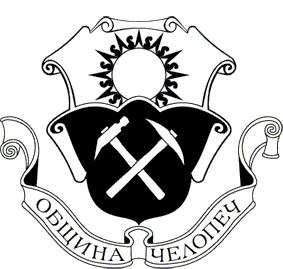                                                                                                      Вх. № …………….. / ……………….. год.                                                                                                      ДО                                                                                                       КМЕТА НА                                                                                                       ОБЩИНА ЧЕЛОПЕЧИСКАНЕЗА ИЗДАВАНЕ НА УДОСТОВЕРЕНИЕ ВЪЗ ОСНОВА НА РЕГИСТЪРА НА НАСЕЛЕНИЕТО(Уникален идентификатор на административната услуга – 1997, 2017, 2034, 2036, 2037, 2038, 2039, 2040, 2056, 2057, 2073, 2075, 2076, 2092, 2104, 2108, 2109, 2128, 2132, 2138 )      От: .....................................................	....................................................	......................................................        име: собствено					бащино					   фамилно        ЕГН: …………...............................................................		ЛНЧ: ……………………………………………..	(когато лицето няма ЕГН се посочва дата на раждане)        ЕИК по БУЛСТАТ: …………………………………………		ЕИК по ЗТР: ……………………..………………        когато заявлението се подава от заявител, регистриран по        когато заявлението се подава от заявител,          по  Закона за регистър БУЛСТАТ				 регистриран Закона за  търговския регистър       Адрес: ...................................................................................................................................................................................		                                     (посочва се адрес за кореспонденция)      Телефон:…………….……………. Факс:…………………… Адрес на електронна поща: ..................................................        Желая да ми бъде издадено посоченото удостоверение, което се отнася:за менза лицето: ....................................  .....................................	...............................................	                          име: собствено		                     бащино		               фамилно         ЕГН: …………................................................................	         (когато лицето няма ЕГН се посочва дата на раждане)1. Удостоверение за семейно положение;2. Удостоверение за семейно положение, съпруг/а и деца;3. Удостоверение за съпруг/ а и родствени връзки;4. Удостоверение за родените от майката деца;5. Удостоверение за правно ограничение;6.Удостоверение за идентичност на лице с различни имена ……………………………..........………..........				                             (вписват се различните имена)   .............................................................................................................................................................................................;7. Удостоверение за вписване в регистъра на населението;8. Удостоверение за сключване на брак от български гражданин в чужбина ………..........……................................................................................................................................................................................................................;                                               (вписва се името на лицето, с което българският гражданин ще сключва брак)9. Удостоверение за снабдяване на чужд гражданин с документ за сключване на граждански                 брак в Република България ........................................................................................................................;                                                                                                    (вписва се името на лицето, с което чуждият гражданин ще сключва брак)10. Удостоверение за постоянен адрес;11. Удостоверение за настоящ адрес;12. Удостоверение за промени на постоянен адрес;13. Удостоверение за промени на настоящ адрес;14. Друго: …………………………………………………..……………………………………………………………ПРИЛАГАМ СЛЕДНИТЕ ДОКУМЕНТИ: …………………………………………..………………………….……………………………………………………………....…………………………………………………………………………….…………………………………………………………  1. Документ за платена такса, освен ако плащането е извършено по електронен път.Плащането е извършено по електронен път (отбележете със знак , когато плащането е извършено по електронен път).Желая издаденият индивидуален административен акт да бъде получен: Лично от Центъра за административно обслужване Чрез лицензиран пощенски оператор на адрес: ..........................................................................................................,   като декларирам, че пощенските разходи са за моя сметка, платими при получаването на акта за вътрешни              пощенски пратки, и съм съгласен документите да бъдат пренасяни от оператора за служебни цели.               Индивидуалният административен акт да бъде изпратен:• като вътрешна препоръчана пощенска пратка;• като вътрешна куриерска пратка;• като международна препоръчана пощенска пратка. По електронен път на електронен адрес ...........................................................................................................                Дата: ..............................		                                            Подпис:...............................